Муниципальное бюджетное общеобразовательное учреждение ГимназияГорода НавашиноПроект урока литературного чтения в 3 классеТема: Знакомство с произведением Н.М. Артюховой «Трудный вечер»Разработала:учитель начальных классовМБОУ Гимназия г. НавашиноКоровина Ирина Васильевна,высшая категорияКласс: третий.Система: УМК «Гармония».Тема урока: Знакомство с произведением Н.М. Артюховой «Трудный 
                       вечер».Предмет: литературное чтение.Тип урока: комбинированный с применением ИКТ.Педагогическая технология: ТРКМЧП (технология развития критического 
                                                      мышления).Приемы ТРКМЧП: «круги по воде», «дерево предсказаний», «чтение с 
                                    остановками»,  «толстые и тонкие вопросы», 
                                    «синквейн».Учебник: Кубасова О.В. «Любимые страницы», 3 класс.Продолжительность: 45 минут.Цели урока: использование приемов технологии развития критического 
                      мышления, стимулирующих мыслительную и творческую 
                      деятельность учащихся.Задачи урока:Образовательные: повышать литературную образованность на примере рассказа Н.М. Артюховой «Трудный вечер»; создавать условия для формирования учебно-информационных умений (работа с учебником, пословицами); обучать прогнозированию содержания произведения на основании заглавия, иллюстрации; совершенствовать навыки качества чтения: правильность, беглость, выразительность.Развивающие: развивать критическое мышление, умение ставить проблемные вопросы, выдвигать гипотезы, анализировать, сравнивать и обобщать полученные данные и делать выводы; развивать умение  работать с заглавием произведения (осмысление его прямого и скрытого смысла, соотнесение заглавия с содержанием, главной мыслью); развивать умения выделять главную мысль произведения в целом; развивать речь, коммуникативно-речевые умения, мышление, память, интерес к произведениям автора.Воспитательные: создавать условия для формирования познавательного интереса к литературному чтению; воспитывать чуткое и бережное отношение к дружбе, любовь к семье; воспитывать усидчивость, взаимоуважение, взаимовыручку; воспитывать умение работать дружно, согласованно с одноклассниками.Здоровьесберегающие: создать атмосферу успешности каждого ученика, благоприятный психологический климат; предупреждать утомляемость детей.Оборудование: выставка книг с рассказами Н.М. Артюховой, учебник, карточки с заданием.ТСО: компьютер, проектор, экран, диск с компьютерной презентацией, электронной физкультминуткой.Ход урокаПриложение № 1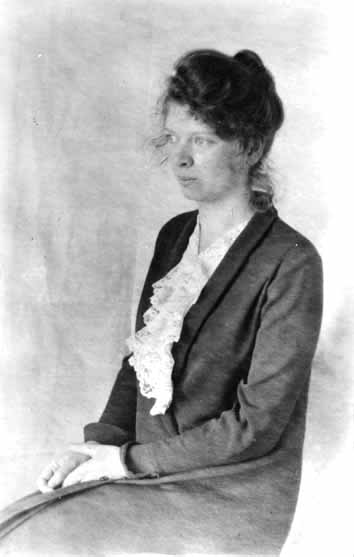 Нина МихайловнаАртюхова(1901 – 1990)Приложение № 2Прием чтение с остановками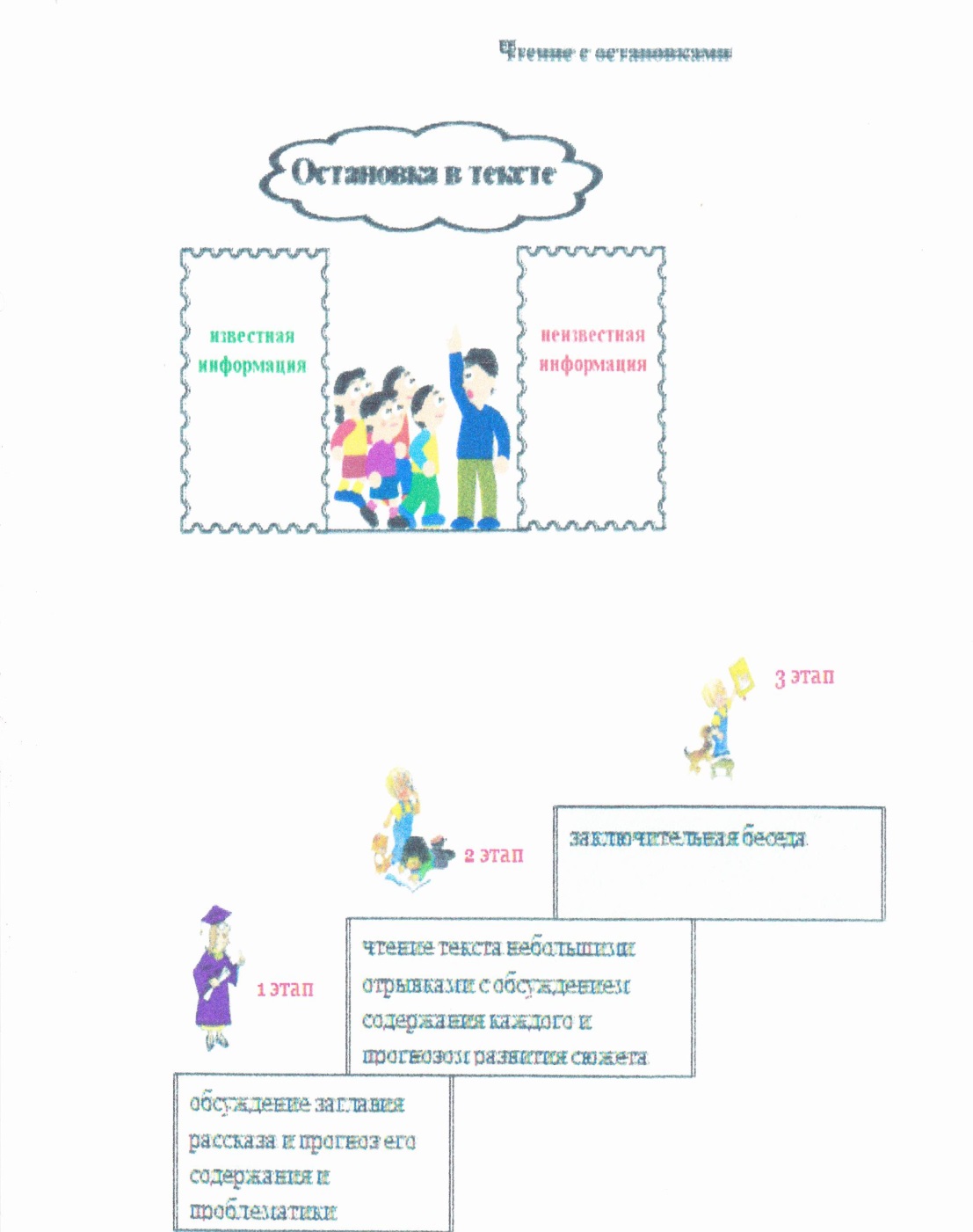 Приложение № 3Синквейн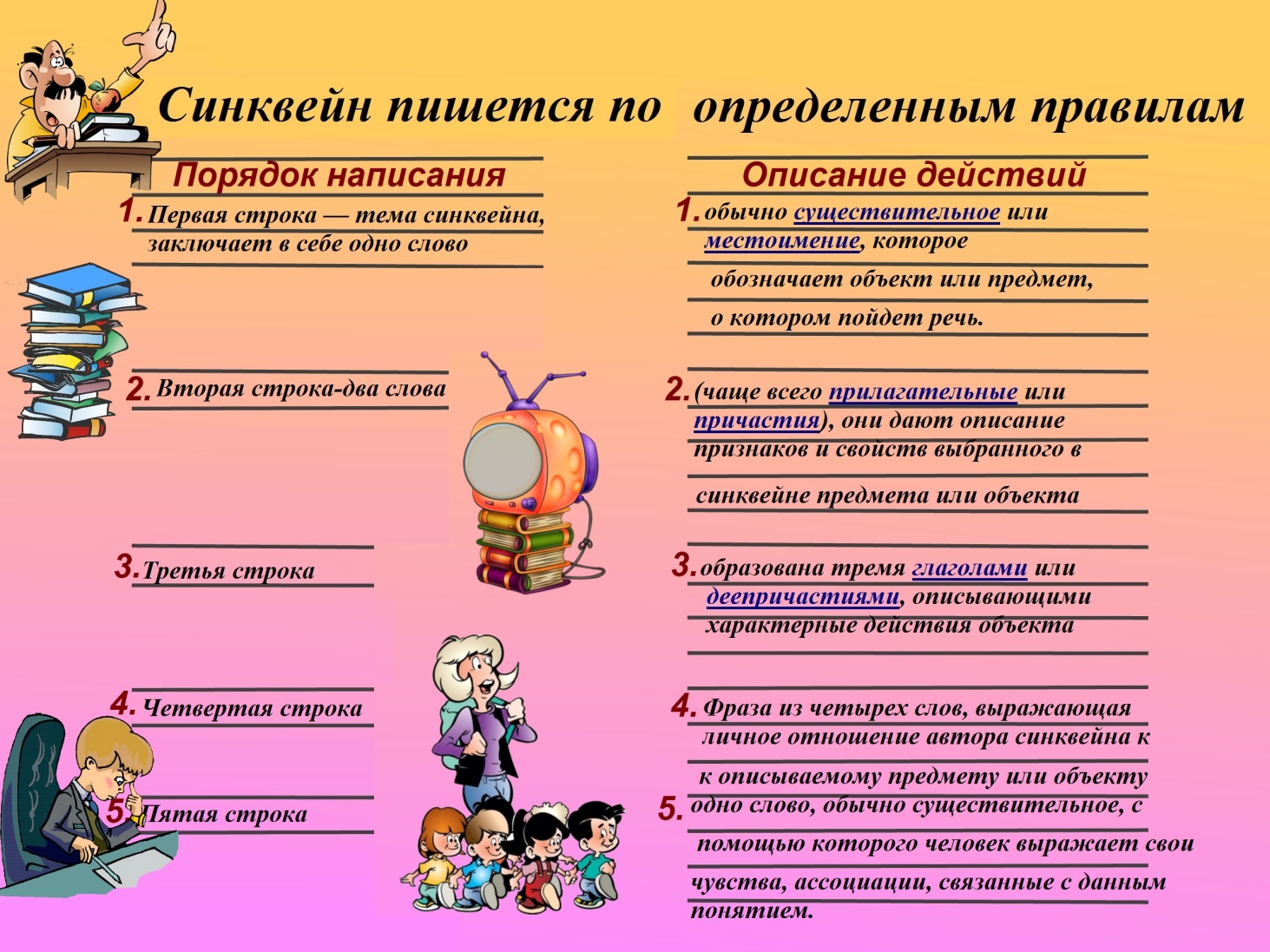 Этапы урокаЭтапы урокаСодержание урокаПримечанияI.Вызов1.Актуализировать имеющиеся знания.2.Побудить интерес к получению новой информации.3.Побудить ученика к активной работе на уроке и дома.4.Организовать обмен мнениями.1. Организация детей на занятие.- Здравствуйте, ребята. Сегодня у нас урок литературного чтения. Вы готовы к уроку? Я очень хочу, чтобы урок получился интересным, познавательным.2. Постановка цели урока.- Используя один из приемов, настроимся на работу, определив наши действия на уроке. Что обязательно будем делать на уроке?У – (узнавать новое, учиться, 
           удивляться)Р – (рассуждать, развиваться)О – (открывать новые знания, 
           обсуждать)К – (критически мыслить)3. Речевая разминка.- Поскольку мы с вами будем много читать, размышлять, давайте подготовимся для этого.(Дети читают сначала плавно по слогам, затем целыми словами).Ко-ман-ди-ров-ка– командировкаПро-мельк-нул – промелькнулЗа-бро-шен-ный – заброшенныйРаз-бе-жав-ши-е-ся – разбежавшиеся(Дети читают правильно)Грустно, скучно(Дети читают целыми словами)Торопи – торопились – заторопилисьРеши – решительно – нерешительноПлети – переплети – переплетаясь(Дети читают внимательно)Стать – спатьТеперь – терпетьПолежали – побежалиОторвался – отозвалсяСпросил – сбросилКазалось – касалось4. Работа с учебником. Проверка домашнего задания.- Откройте учебник на странице 58, прочтите название рассказа, узнайте имя автора.(Н.М. Артюхова «Трудный вечер»)- Дома вам было дано задание читать произведения Н.М. Артюховой. С какими произведениями вы познакомились?(Ответы детей)- Какова особенность рассказов этой писательницы?(Доброта, чуткость, внимательность)Прогнозирование по заголовку.- Давайте еще раз посмотрим на заголовок рассказа. О чем будет текст? Выскажите свои предположения.(Выслушиваются предположения 2 – 3 учащихся. Запись предположений на доске.)- Итак, мы попытались предположить, что будет происходить в произведении, опираясь на его название. Теперь проверим наши предположения.Прием «Круги на воде»Прием «Речевая зарядка»Прием «Дерево предсказаний»,Прогнозирование на основе заголовка и иллюстрации II.Осмысление1.Организовать получение информации на основе приемов: чтение с остановками, тонких и толстых вопросов.2.Обменяться мнениями по проблеме. (Мнение каждого ученика ценно!)3.Поддерживать познавательный интерес.4.Отследить степень активности учащихся на различных этапах работы.1. Чтение с остановками.- Прочитайте первый абзац текста на странице 58 – 59. Оправдались ли наши предположения?(Ответы учащихся)- Почему мама тянула Алешу?(Ответы учащихся)- Прочитайте текст на стр. 59 (до конца) и на стр. 60 (1 абзац). - Почему, когда Алеша был на руках у папы, ему все вдруг стало неинтересным?- Отчего папины глаза смотрели грустно?- Понял ли Алеша, что такое «командировка»?- а как вы думаете, сколько лет Алеше? Почему?- Почему длинная командировка – это беда?(Ответы детей)2. Работа с пословицей.Пословица: «Вся семья вместе, так и душа на месте».- Как связана эта пословица с нашим выводом?3. Физкультминутка.4. Вопросы:- Что же по-вашему понял Алеша?- Какой наказ дал отец сыну?- А понял ли этот наказ сын?- А как в дальнейшем будут развиваться события?(Ответы детей)- Прочитайте текст на стр. 60 – 61. - Почему рельсы, убегающие вдаль серебряные?- Как поменялось настроение Алеши?- Что ему хотелось сказать маме?- Почему мама не ответила, когда сын ее окликнул?- А почему она заснула?- Отчего Алеше стало страшно?- Почему он вдруг раздумал плакать?- Какие черты характера он проявил? Докажите.- Верно ли поступил мальчик?(Ответы детей)- Прочитайте текст на стр. 62 – 63.- Почему 1 и 2 абзацы начинаются с одинаковых слов?- Отчего мама улыбнулась?(Ответы детей)Приемы: «чтение с остановками», «тонкие и толстые вопросы»Приемы: выявление основной мысли с помощью пословиц, уточнение читательской позиции детейПриемы:«тонкие и толстые вопросы»,«чтение с остановками»III.Рефлексия1.Организовать осмысление полученной информации.2.Организовать обмен мнениями по изученной проблеме.3.Пробуждать учащихся к расширению информационного поля.4.Организовать самооценку.1. Работа над основной мыслью (идеей произведения).- Какова главная мысль рассказа?- Чему научил вас этот рассказ?- Как вы думаете, каким человеком вырастет Алеша?- Давайте вспомним, с чего начался урок и проверим предположения: о чем рассказ?- Почему рассказ назван «Трудный вечер»?(Ответы детей)2. Составление синквейна.- Мне хотелось бы, чтобы каждый из вас высказал свои мысли по теме нашего урока, написав синквейн. Напомню, что синквейн – это стихотворение из 5 строчек, которое строится по определенным правилам.- Составьте синквейны на тему: «Сын», «Алеша», «Отец», «Мама», «Семья».(Чтение учащимися синквейнов, записанных в тетради по чтению)3. Итог урока.- Вернемся к целям урока, которые себе поставили. Давайте отметим то, что у нас получилось из намеченного.У – (учились, узнали много нового)Р – (рассуждали, развивали критическое мышление)
О – (обсуждали тему урока, открывали новые знания, отвечали на вопросы)
К – (комментировали ответы одноклассников, критические замечания делали, критически мыслили)4. Домашнее задание.1. Написать сочинение – размышление на тему: «Чуткий человек – это какой?»2. Прочитать рассказ Н.М. Артюховой «Трудный вечер» и ответить на вопросы на стр. 63 учебника.возвращение к «дереву предсказаний»Прием «синквейн»Прием «круги по воде»Прием «дифференцированные задания по выбору учащихся»